Summer Math Menu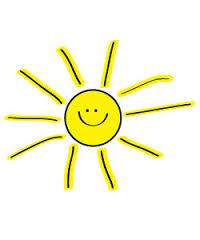 For Entering 1st GradersKeep math skills and ideas fresh this summer by choosing activities from the list below. Try to complete as many activities as possible and have fun with math during the summer!Count the number of doors where you live.Now count the number of windows where you live.Are there more windows or doors? Ask someone in your family to tell you a number between 0 and 100. Start at that number and count up to 100.Try it from another number!Grab a handful of dry pasta (or other small objects). About how many do you think you grabbed? Count to see how many! Circle the number that is more:          15               12How much more?On a piece of paper, write the numbers from one to twenty.  Count forward and then backward using your numbers.Ask an adult to choose an object.Can you find something that is heavier?Lighter?Longer?   Shorter? Circle the number that is less:          8                  4How much less?Play Double Compare with cardsEach player gets 2 cards. Add the numbers, and the person with the higher total gets the cards. Count out loud for an adult from 50 to 100.How many steps from your room to the kitchen?How many giant steps?How many hops?Count by tens to one hundred.Circle the one that is heavier.    Child               ParentI had 3 shells.I found 6 more in the sand.How many shells do I have now?Kim has 6 berries.How many more does she need to make 10?As you walk or ride in the car, try to find the numbers 1, 2, 3,... in order. How high can you go?Sort your toys with an adult.How did you sort them?Get a spoon and a cup.Put the spoon behind the cup. Put the spoon in front of the cup.Put the spoon next to the cup.What numbers are missing?5 + ____ = 103 + ____ = 108 + ____ = 101 + ____ = 106 + ____ = 10Find different sizes of bowls in your kitchen. Which one holds more? Less?Test it out.Jump forward 3 times:like a bunnylike a froglike a giantWhich jump was the shortest? Which jump was the longest?